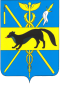 СОВЕТ НАРОДНЫХ ДЕПУТАТОВБОГУЧАРСКОГО МУНИЦИПАЛЬНОГО РАЙОНАВОРОНЕЖСКОЙ ОБЛАСТИРЕШЕНИЕот «__24__»___05_ 2018 года  № __82___                                                          г. БогучарО принятии полномочий по решению вопросов местного значениягородского поселения – город Богучар В соответствии с Федеральным законом от 06.10.2003 № 131-ФЗ «Об общих принципах организации местного самоуправления в Российской Федерации»,  рассмотрев решение Совета народных депутатов городского поселения – город Богучар Богучарского муниципального района Воронежской области, Совет народных депутатов Богучарского муниципального района р е ш и л:	1. Принять от городского поселения – город Богучар Богучарского муниципального района Воронежской области часть полномочий по обеспечению условий для развития на территории поселения физической культуры, школьного спорта и массового спорта, организации проведения официальных физкультурно – оздоровительных и спортивных мероприятий.	2. Администрации Богучарского муниципального района (Кузнецов В.В.) заключить с администрацией городского поселения – город Богучар  (Нежельский И.М.) соглашение о передаче части полномочий, указанных в пункте 1 данного решения.	3.  Контроль за выполнением данного решения возложить на постоянную комиссию Совета народных депутатов Богучарского муниципального района по социальным вопросам (Кравцова И.П.) и первого заместителя главы администрации Богучарского муниципального района Воронежской области  Величенко Ю.М.Председатель Совета народных депутатов                              Ю.В.ДорохинаБогучарского муниципального районаГлава Богучарского муниципального района                                                          В.В.Кузнецов